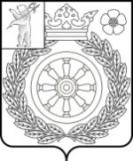 МУНИЦИПАЛЬНЫЙ СОВЕТ ВЕЛИКОСЕЛЬСКОГО СЕЛЬСКОГО ПОСЕЛЕНИЯРЕШЕНИЕот 21.10.2020                                                                                                            № 24Об исполнении бюджета Великосельскогосельского поселения за 9 месяцев 2020 года.Заслушав информацию об исполнении бюджета Великосельского сельского поселения за 9 месяцев 2020 года, Муниципальный Совет Великосельского сельского поселения отмечает, что исполнение бюджета осуществлялось с соответствии с решением Муниципального Совета Великосельского сельского поселения  № 23 от 23.12.2019 г. «О  бюджете Великосельского сельского поселения  на 2020 год и на  плановый период  2021 и  2022  год.За 9 месяцев 2020 года в доходы бюджета Великосельского сельского поселения поступили средства в сумме 18 952 061,36 рублей или 59,6% к утвержденному годовому плану. Основными поступлениями в бюджет стали: акцизы 1 440 597,94 или 66 % к утвержденному годовому плану, налог на доходы физических лиц 372 765,94  рублей или 62,4% к утвержденному годовому плану, земельный налог 1 797 932,56 рубля или 39,9% к утвержденному годовому плану, доходы от сдачи а аренду имущества, находящегося в оперативном управлении органов управления сельских поселений и созданных ими учреждений (за исключением имущества муниципальных бюджетных и автономных учреждений) 139 800,95 рубля или 77,7% годового плана налог на имущество физических лиц  – 88 486,20 рублей  или 22,1% годового плана, единый сельхозналог составили 1 350 руб. Поступление налоговых и неналоговых доходов составило за 9 месяцев 2020 года 3 842 933,59 рубля  или 48,9 % к утвержденному годовому плану. Безвозмездные поступления составили 15 109 127,77 рублей или 63,1 % от утвержденного годового плана. Исполнение расходной части бюджета Великосельского сельского поселения за 9 месяцев 2020 года составило 19 724  839,34 рублей или 60 % к утвержденному годовому плану. Дефицит бюджета за 9 месяцев 2020 года составил 772 777,98 рублей и был профинансирован остатками прошлого года. Утвржденный дефицит на 2020 год составляет 1 065 814,35. Муниципальный совет Великосельского сельского поселенияРЕШИЛ:1. Информацию об исполнении бюджета Великосельского сельского       поселения за 9 месяцев 2020 года принять к сведению (приложения 1 – 8).2.Администрации Великосельского сельского поселения принять неотложные меры по выполнению плана поступления доходов в 4 квартале 2020г.3. Опубликовать настоящее решение в газете «Гаврилов-Ямский вестник» и на официальном сайте Администрации Великосельского сельского поселения.            4. Решение вступает в силу с момента официального опубликования.Глава Великосельскогосельского поселения							           В.И. ВодопьяновПредседатель Муниципального советаВеликосельского сельского поселения                                                      Б.Е.Мошкин